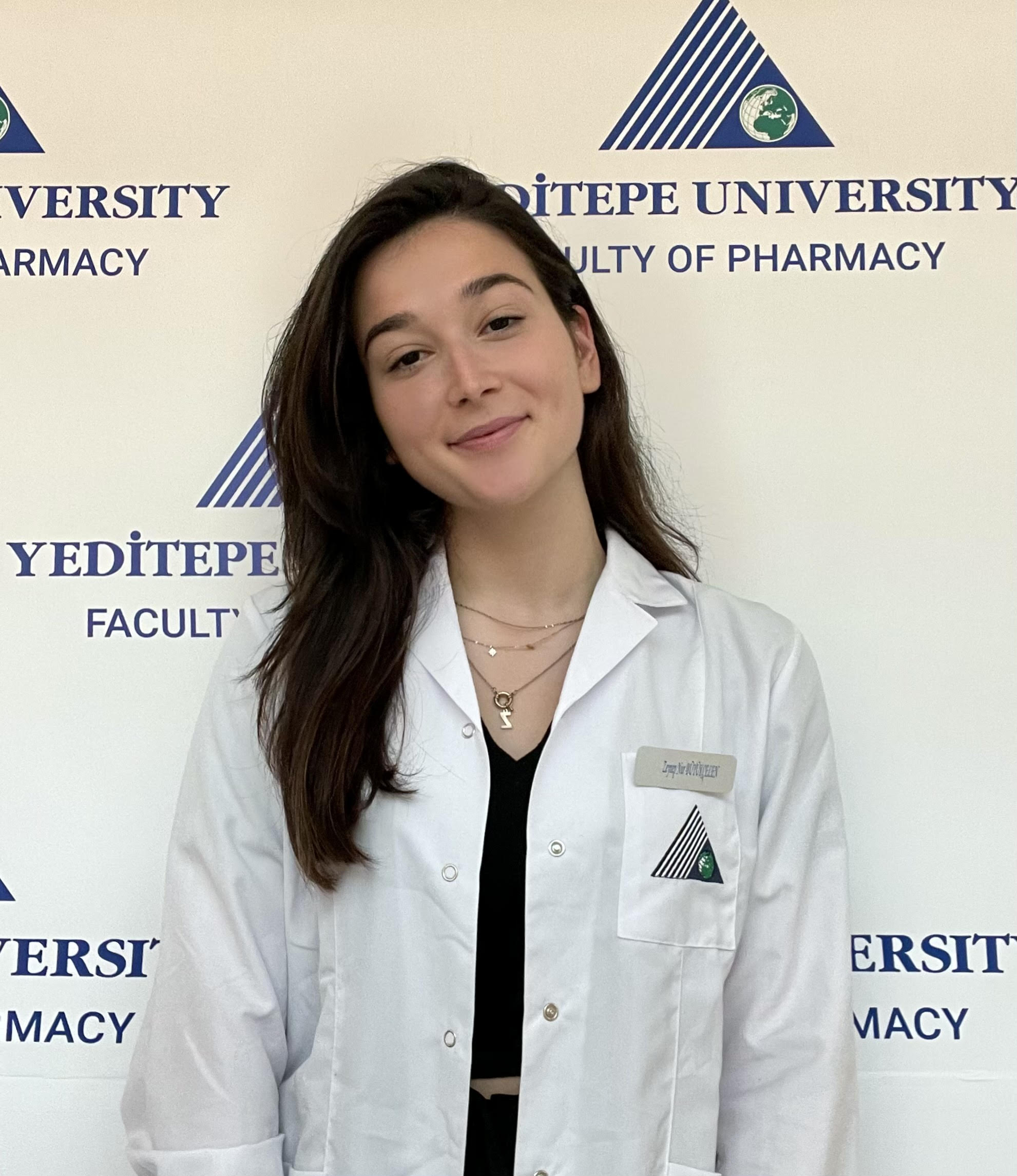 zeynep nur büyükçelenHerkese merhaba, Ben Zeynep Nur Büyükçelen. Yeditepe Üniversitesi Eczacılık Fakültesi 4. sınıf öğrencisiyim. Aynı zamanda Genetik ve Biyomühendislik bölümünde yan dal yapıyorum. 11 ocakta gerçekleştirilecek Türk Eczacıları Birliği Gençlik Komisyonu seçiminde Yeditepe Üniversitesi Eczacılık Fakültesini temsil etmek amacıyla ben de aday olacağım. Hepinizi seçime bekliyorum ve çok teşekkür ediyorum.Zeynep Nur Büyükçelen